ОЗНАКОМЛЕНИЕ ДЕТЕЙ ДОШКОЛЬНОГО ВОЗРАСТА С МИРОМ БУМАГИ ЧЕРЕЗ НЕТРАДИЦИОННЫЕ ТЕХНИКИ АППЛИКАЦИИН.А. Горохова, А.В.КукушкинаМАДОУ «Полазненский детский сад №5»воспитателип.Полазна. Аппликация является одним из видов изобразительной деятельности дошкольников. Занимаясь аппликацией, дети приобретают ряд практических умений, полезных для общего развития. Эта деятельность способствует развитию мелких и точных движений кисти руки. Весь процесс аппликации, включая вырезывание, наклеивание бумажных фигур, состоит из ряда последовательно выполняемых операций, требующих сосредоточения, внимания, аккуратности, выдержки, настойчивости. Важность данной работы заключается в том, что развитие моторики у детей позволяет развить речевую и умственную деятельность, подготовить ребенка к школе.Вопрос о наиболее эффективных техниках аппликации, направленных, именно, на развитие мелкой моторики дошкольников, мало освещен в доступной методической литературе, поэтому поиск таких приемов становится очень актуальным.Цель: Развитие мелкой моторики пальцев рук, формирование у детей зрительно-двигательной координации, формирование  эмоционального отношения к результату своей деятельности.Задачи:1. Развить умения производить точные движения пальцами рук.2. Развить способности координированной работы рук со зрительным восприятием.3. Развить творческую активность, фантазию.Основная задача занятий нетрадиционной аппликацией состоит в том, чтобы сделать доступными и легко выполнимыми все задания, связанные с необходимостью использования мелкой моторики рук. Достигнуть этого можно лишь путем постепенного развития ручной умелости, достигаемой в результате перехода от простого к более сложному.С помощью нетрадиционных техник аппликации: развиваются художественно творческие способности; ребенок начинает экспериментировать и творить, усиливается интерес к изобразительной деятельности; привлекают нетрадиционные материалы.  Разнообразные формы нетрадиционных техник аппликации: обратная аппликация, мозаика, айрис фолдинг – радужное складывание, аппликация 3D, аппликация из бумаги с элементами  рисования. Ожидаемый результат.Желание и умение самостоятельно творить.Умение детей использовать в изобразительной продуктивной деятельности разнообразные средства и нетрадиционные методы аппликации.Сформированность таких свойств личности, как настойчивость, целенаправленность, аккуратность, трудолюбие.Развитие у детей мелкой моторики рук, творческого воображения композиционных умений, цветовосприятия и зрительно – двигательной координации.Результаты диагностики.Мастер класс для педагогов «Бумажный туннель»Традиционно в Англии бумажный туннель создавался в память о каком либо мероприятии и продавался в качестве бумажных сувениров туристам. Первый бумажный туннель был датирован серединой 17 века и являлся воплощением театральных сцен. Недавно техника бумажного туннеля была воскрешена художником Керолом Бартоном.Многослойность составленных книжек при помощи данной техники хорошо могут передавать ощущение туннельных ходов. Очень популярными последнее время стали туннельные открытки.Бумажный туннель - это техника, которая прекрасно сочетается с другими техниками такими, как аппликация, вырезание, скрапбукинг и оригами.     Выполнения подделок из бумаги дело достаточно занятое и интересное. Детям  очень нравится создавать всевозможные подделки из бумаги, выполнять аппликации и складывать оригами.  Для выполнения открытки обычно берут листы плотной бумаги, рисуют шаблон, затем вырезают канцелярским ножом или ножницами и склеивают.           Подделку необходимо вырезать аккуратно и качественно. Такая открытка станет настоящим подарком родным, друзьям, а, как, известно самый дорогой подарок тот, который делается своими руками. В него вкладывают душу и свои самые приятные эмоции. Также можно создать красивую детскую книгу, используя данную технику. Она позволит научить ребенка чему-то новому, отправит его в фантастическую страну увлекательных приключений. 
 По этапное  изготовление бумажного туннеля «Подснежники»1. Берем 2 белых листочка, и вырезаем 2 круга по центру 2. Берем 2 цветных листка. Один лист будет обложкой с прорезью, а задний лист просто гладкий лист3. На гладком листе можно сделать любую аппликацию4. Делаем 2 гармошки из расчета 15 см на сгибающую часть и те сантиметры, которые соответствуют высоте вашего изделия. Гармошка поделена по 1,5 см.5. Обращаю ваше внимание, в  книжных страничках при вырезании кругов
 оставляем небольшие штырьки. На них приклеиваем детали (в моём случае
 снег, землю).6. Склеиваем гармошку с листочками, а затем на штырьки приклеиваем сугробы, землю.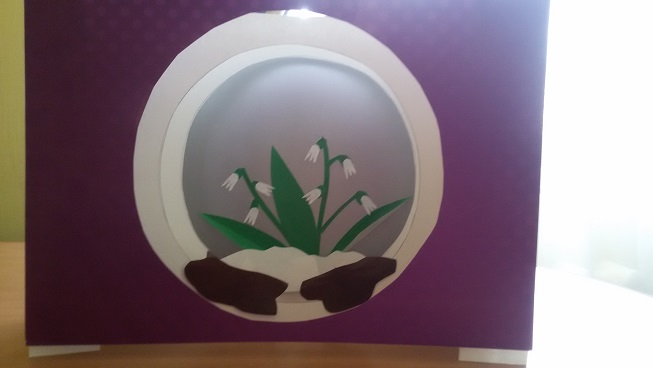 Список литературыБелецкая Л. Креативные картины из природного материала. Москва, 2006 Веретенникова Л.П. Умелые ручки. Пермь, 2008г.Нагибина М.И. Из простой бумаги мастерим как маги. Ярославль,2000Чернова Н. Волшебная бумага. Москва, 2005Пищикова Н.Г. Работа с бумагой в нетрадиционной технике. Москва, 2006